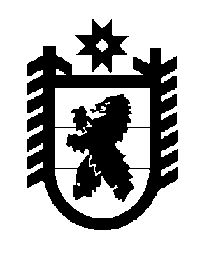 Российская Федерация Республика Карелия    ПРАВИТЕЛЬСТВО РЕСПУБЛИКИ КАРЕЛИЯПОСТАНОВЛЕНИЕот 27 июня 2018 года № 233-Пг. Петрозаводск О внесении изменений в постановление Правительства 
Республики Карелия от 28 апреля 2012 года № 143-П Правительство Республики Карелия п о с т а н о в л я е т:Внести в постановление Правительства Республики Карелия от 28 апреля 
2012 года № 143-П «Об утверждении Положения о порядке, условиях предоставления и размере единовременной финансовой помощи при государственной регистрации в качестве юридического лица, индивидуального предпринимателя либо крестьянского (фермерского) хозяйства гражданам, признанным в установленном порядке безработными, и гражданам, признанным в установленном порядке безработными и прошедшим профессиональную подготовку, переподготовку и повышение квалификации по направлению органов службы занятости, а также единовременной финансовой помощи на подготовку документов для соответствующей государственной регистрации» (Собрание законодательства Республики Карелия, 2012, № 4, ст. 675) следующие изменения:1) в наименовании слова «и прошедшим профессиональную подготовку, переподготовку и повышение квалификации» заменить словами «, прошедшим профессиональное обучение или получившим дополнительное профессиональное образование»;2) в пункте 1 слова «и прошедшим профессиональную подготовку, переподготовку и повышение квалификации» заменить словами «, прошедшим профессиональное обучение или получившим дополнительное профессиональное образование»;3) в Положении о порядке, условиях предоставления и размере единовременной финансовой помощи при государственной регистрации в качестве юридического лица, индивидуального предпринимателя либо крестьянского (фермерского) хозяйства гражданам, признанным в установленном порядке безработными, и гражданам, признанным в установленном порядке безработными и прошедшим профессиональную подготовку, переподготовку и повышение квалификации по направлению органов службы занятости, а также единовременной финансовой помощи на подготовку документов для соответствующей государственной регистрации, утвержденном указанным постановлением:а) в наименовании слова «и прошедшим профессиональную подготовку, переподготовку и повышение квалификации» заменить словами «, прошедшим профессиональное обучение или получившим дополнительное профессиональное образование»;б) в пункте 1 слова «и прошедшим профессиональную подготовку, переподготовку и повышение квалификации» заменить словами «, прошедшим профессиональное обучение или получившим дополнительное профессиональное образование»;в) в пункте 2 слова «и прошедших профессиональную подготовку, переподготовку и повышение квалификации» заменить словами «, прошедших профессиональное обучение или получивших дополнительное профессиональное образование»;г) пункт 3 изложить в следующей редакции:«3. В соответствии с настоящим Положением безработным гражданам предоставляются следующие виды единовременной финансовой помощи:1) единовременная финансовая помощь при государственной регистрации в качестве юридического лица, индивидуального предпринимателя либо крестьянского (фермерского) хозяйства (далее – единовременная финансовая помощь на организацию собственного дела):на организацию и осуществление предпринимательской деятельности в качестве индивидуального предпринимателя, или крестьянского (фермерского) хозяйства, или единственного учредителя общества с ограниченной ответственностью, или единственного учредителя акционерного общества в сфере растениеводства, животноводства, рыбоводства, лесоводства, лесозаготовок, обрабатывающего производства (за исключением ремонта и монтажа машин и оборудования), строительства зданий, строительства инженерных сооружений – в размере ста тысяч рублей, в иных сферах экономической деятельности – в размере 12-кратной максимальной величины пособия по безработице;на организацию и осуществление инвалидами предпринимательской деятельности в качестве индивидуального предпринимателя, или крестьянского (фермерского) хозяйства, или единственного учредителя общества с ограниченной ответственностью, или единственного учредителя акционерного общества – в размере ста тысяч рублей, в сфере организации перевозок пассажиров и багажа легковым такси – в размере ста пятидесяти тысяч рублей;2) единовременная финансовая помощь на подготовку документов для соответствующей государственной регистрации (далее – единовременная финансовая помощь на государственную регистрацию) на подготовку документов, представляемых при государственной регистрации юридического лица, индивидуального предпринимателя или крестьянского (фермерского) хозяйства, на оплату государственной пошлины, оплату нотариальных действий и услуг технического характера, приобретение бланочной документации, изготовление печатей, штампов – в размере фактически понесенных расходов, но не свыше одной тысячи рублей.»; д) в абзаце третьем пункта 5 слова «и не позднее 30 дней со дня заключения договора представить в центр занятости населения копию свидетельства о соответствующей государственной регистрации» исключить;е) пункт 9 дополнить подпунктом 4 следующего содержания:«4)  индивидуальную программу реабилитации или абилитации инвалида  (представляется в целях получения единовременной финансовой помощи на организацию собственного дела на цели, указанные в абзаце третьем подпункта 1 пункта 3 настоящего Положения).»;ж) приложение изложить в следующей редакции:«Приложение к Положению о порядке, условиях предоставления и размере единовременной финансовой помощи при государственной регистрации в качестве юридического лица, индивидуального предпринимателя либо крестьянского (фермерского) хозяйства гражданам, признанным в установленном порядке безработными,  и гражданам, признанным в установленном порядке безработными, прошедшим профессиональное обучение или получившим дополнительное профессиональное образование по направлению органов службы занятости, а также единовременной финансовой помощи на подготовку документов для соответствующей государственной регистрацииДиректору ____________________________________________ (наименование государственного казенного учреждения____________________________________________ службы занятости населения Республики Карелия)от _________________________________________,                  (фамилия, имя, отчество (при наличии)паспорт ____________ № _____________________, выдан «____»_____________________ ________ г., проживающего(ей) по адресу: ____________________________________________ ____________________________________________Заявление о предоставлении единовременной финансовой помощиПрошу предоставить мне:1) единовременную  финансовую  помощь  при государственной  регистрации в  качестве   юридического  лица,   индивидуального  предпринимателя   либо крестьянского  (фермерского)  хозяйства   на  организацию  и  осуществление предпринимательской деятельности в качестве _____________________________________________________________________(индивидуального предпринимателя, крестьянского (фермерского) хозяйства, единственного учредителя общества с ограниченной ответственностью, единственного учредителя акционерного общества)в размере _______________ рублей.Вид планируемой экономической деятельности в соответствии с ОКВЭД:  ____________________________________________________________________________________________________________________________________;2) единовременную финансовую помощь на подготовку документов для государственной регистрации ________________________________________                                                         (юридического  лица,   индивидуального предпринимателя,                                                                  крестьянского (фермерского) хозяйства)посредством возмещения фактически понесенных мной расходов на __________________________________________________________________(указать виды расходов)__________________________________________________________________в размере _____________ рублей.Документы, подтверждающие данные расходы, прилагаю.Предполагаемый срок осуществления предпринимательской деятельности: _____ (__________________________) месяцев.Указанную в настоящем заявлении единовременную финансовую 
помощь в размере _______________________________ рублей прошу предоставить посредством зачисления денежных средств на _____________________________________________________________________(наименование кредитной организации, реквизиты счета)или через организации федеральной почтовой связи __________________________________________________________________.(адрес и реквизиты отделения почтовой связи)С порядком и условиями предоставления единовременной финансовой помощи  ознакомлен(а).К заявлению прилагаются следующие документы: 1)2) _____________________ / ______________________                                                         (подпись гражданина)                (расшифровка подписи)«____»______________20___ г.».                                                                                 Глава Республики Карелия                                                        А.О.Парфенчиков